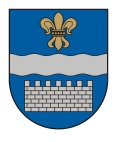   LATVIJAS REPUBLIKASDAUGAVPILS PILSĒTAS DOMEReģ. Nr. 90000077325, K. Valdemāra iela 1, Daugavpils, LV-5401, tālrunis 65404344, 65404346, fakss 65421941e-pasts:    www.daugavpils.lvLĒMUMSDaugavpilī2016.gada 15.aprīlī							Nr.165												(prot.Nr.8,    24.§)Par grantu programmas „Impulss” realizācijuPamatojoties uz likuma “Par pašvaldībām” 15.panta pirmās daļas 10.punktu, 21.panta pirmās daļas 27.punktu, atklāti balsojot: PAR – 13 (V.Bojarūns, V.Borisjonoks, J.Dukšinskis, A.Gržibovskis, N.Ignatjevs, R.Joksts, J.Lāčplēsis, N.Petrova, V.Pučka, D.Rodionovs, A.Samarins, R.Strode, J.Zaicevs), PRET – nav, ATTURAS – nav, Daugavpils pilsētas dome nolemj:1. Apstiprināt Daugavpils pilsētas domes un „Swedbank” AS grantu programmas „Impulss” konkursa nolikumu 2016.gadam.2. Lēmuma izpildi uzdot kontrolēt Daugavpils pilsētas domes priekšsēdētāja vietniekam P.Dzalbem.Pielikumā: Daugavpils  pilsētas domes  un „Swedbank” AS grantu programmas „Impulss” konkursa nolikums.Domes priekšsēdētājs               (personiskais paraksts) 				J.Lāčplēsis